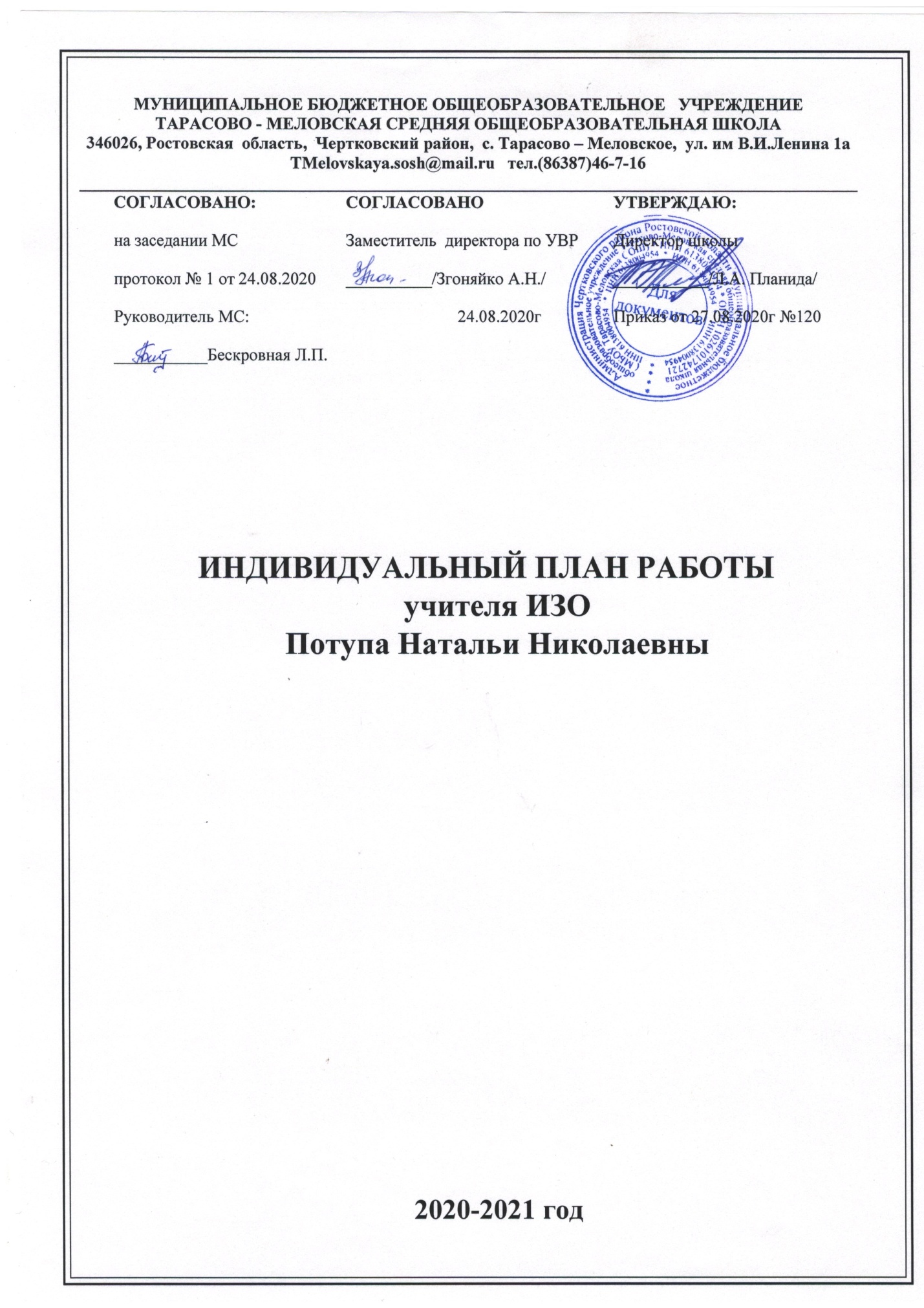 Личные данные педагога                            Тема профессионального самообразования:«Формирование творчески активной личности обучающихся через эффективное применение проектной деятельности в урочной и внеурочной деятельности» Цели:Приобретение профессиональных компетенций учителя в соответствии с    требованиями ФГОС ООО.Выявление и создание условий для развития интеллектуального и творческого потенциала обучающихся.Использование инновационных технологий на уроке и во внеурочной деятельности для повышения мотивации к предмету и качества образования,Задачи:-изучение нормативных документов, регламентирующих исполнение требований федерального государственного стандарта по предмету;-разработка и реализация индивидуального плана профессионального развития при введении федеральных образовательных стандартов (ФГОС)-развитие компетентности в выстраивании индивидуального образовательного маршрута обучающихся;-повышение качества проведения учебных занятий и внеурочной деятельности на основе проектной технологи;-внедрение	в образовательный процесс проектной деятельности и современных образовательных технологий;     - создание условий для развития самостоятельной творческой деятельности обучающихся      в процессе обучения и повышения мотивации обучающихся;      -воспитание патриотических чувств, приобщение к национальной культуре и              традициям, воспитание нравственных и духовных качеств личности через                             проектную деятельность.Общий объем часов работы учителяПлан профессионального ростаИзучение нормативно-правовых документов обеспечивающих реализацию ФГОС.2.      Разработка методических материалов, обеспечивающих реализацию ФГОС и обновление учебно-воспитательного процесса.3.      Участие в системе школьной и районной методической работы4.      Обучение на курсах в системе повышения квалификации 5. Работа с обучающимися.6.      Обобщение и распространение собственного опыта педагогической деятельности  Ожидаемые результаты:1.  Повышение мотивации и качества знаний на уроках ИЗО через творческую     деятельность.2. Развитие творческих способностей обучающихся.3. Повышение творческой активности и творческого потенциала обучающихся.4. Апробация новых видов и форм диагностики.5. Повышение качества учебных занятий при внедрении новых технологий.1.ФамилияПотупа2.ИмяНаталья 3.ОтчествоНиколаевна4.Место работы (полное наименование учреждения в соответствии с Уставом, с какого года работает в данном учреждении)Муниципальное бюджетное общеобразовательное учреждение                            Тарасово-Меловская средняя общеобразовательная школа6.Населенный пункт (город, район)с. Тарасово - Меловское  Чертковский район Ростовская область7.Стаж (педагогический)37 лет8.Стаж (по специальности)27 лет9.Образование (уровень образования, наименование учреждения высшего, среднего профессионального образования, квалификация по диплому, реквизиты диплома с указанием даты выдачи)Среднее профессиональное образование Каменское педагогическое училище.Квалификация  – учитель черчения и рисования общеобразовательной школы.Диплом ЖТ № 274926Дата выдачи : 29 июня 1983 года  г. КаменскРегистрационный № 511310.Курсы повышения квалификации.Методика преподавания ИЗО в соответствии с ФГОС. Методика преподавания курса «Мировая художественная культура» в соответствии с ФГОС.Педагогическая деятельность в дополнительном образовании в соответствии с ФГОС.Оказание первой доврачебной помощи.11.Квалификационная категория (имеющаяся), дата присвоенияВысшая  квалификационная  категория   Приказ № 46 от 25.01.2019 г №п.п.Виды работыКоличество часов в неделюКоличество часов в год1Учебная  нагрузка:ИЗО                 1-3 класс                         2-4 класс                         5 класс                         6 класс                         7 классТехнология:  1-3 класс                        5 класс                        6 класс                        7 класс                        8 класс                        9 класс                        11 классПрактикум по черчению:                7 классИндивидуальный        10 класспроект:                            ОДНКНР      5 класс                        6 классМХК               11 классИтого:1  час1 час1 час1 час1 час1 час2 часа2 часа2 часа2 часа1час1 час1 час1 час1  час1 час1 час21 час33/35 часов35/35часов35 часов35 часов35 часов33/35 час.70 часов70 часов70 часов70 часов34 часа34 часов35 часов35 часов35 часов35 часов34 часа2.Кружок «Веселая палитра»1 час35 часов3.Внеурочная деятельность                      «Фантазии из фетра»2 часа70 часовСодержание деятельностиСрокиРезультатРезультат1.ФЗ РФ № 273 «Об образовании»2.Федеральные государственные образовательные стандарты .3.Профессиональный стандарт	педагога.4. Изучение нормативно-правовых документов, регламентирующих ЕГЭ, ОГЭ, ВПР и других. В течение всего периодаИсполнение нормативных документов.Развитие правовой компетенцииИсполнение нормативных документов.Развитие правовой компетенцииСодержание деятельностиСрокиРезультатРезультат1.Разработка рабочих программ по предметам ИЗО , технология, МХК, ОДНКНР (1 -11 класс). 2. Корректировка и уточнение рабочих программ по учебным предметам3. Создание контрольно- измерительных материалов к урокам.4. Разработка творческих и проектных заданий  для обучающихся. 5. Разработка рабочей программы кружковой деятельности.6.  Разработка рабочей  программы внеурочной деятельности  7. Планирование  и проведение учебных занятий с использованием ИКТ.8.Проведение внеклассных мероприятий .9.Разработка презентаций к урокам10. Проектирование и реализация воспитательных программЕжегоднодо 01.09.В течение годаВ течение годаВ течение годаЕжегодно до 01.09. Ежегодно до 01.09.В течение годаВ течение годаВ течение годаЕжегодная разработка и реализация программ учебных дисциплин Дидактические материалыРазработки Ежегодная разработка и реализация программ учебных дисциплин Дидактические материалыРазработки Содержание деятельностиСрокиРезультатРезультат    1.Изучение		и	анализ теоретической и  методической литературы	(разработки     уроков, опыт коллег).2.Участие в работе районного МО по изобразительному искусству.3.Участие в работе заседаний методического совета школы.4.Проведение открытых уроков, внеклассных мероприятий в рамках предметных недель.5. Знакомство при помощи информационных ресурсов Интернета с новыми формами, методами и приёмами преподавания изобразительного искусства  и МХК. 6. Проведение мониторинга уровня сформированности предметных компетентностей обучающихся.7.Организация школьников на участие в       творческих конкурсах и предметныхолимпиадах муниципального, регионального, федерального уровней. В течение всего периодаРазмещение информации на сайте школы Конспекты открытых уроков и внеклассных мероприятий. План работы с одаренными детьми.Индивидуальный мониторинг по предметуРазмещение информации на сайте школы Конспекты открытых уроков и внеклассных мероприятий. План работы с одаренными детьми.Индивидуальный мониторинг по предметуСодержание деятельностиСрокиРезультатРезультатПрохождение курсов повышения  квалификации по теме : Методика преподавания ИЗО в соответствии с ФГОС. Методика преподавания курса «Мировая художественная культура» в соответствии с ФГОС.Педагогическая деятельность в дополнительном образовании в соответствии с ФГОС. В соответствии с графикомУдостоверениеУдостоверениеСодержание деятельностиСрокиРезультатУчастие в предметных олимпиадах различного уровня , создание рефератов и проектов обучающимися.2.Организация работы с одарёнными детьми.3.Подготовка обучающихся к конкурсам творческих работ.4.Работа  с обучающимися, требующими коррекции знаний, детьми находящимися в СОП.5.Организация кружковой и внеклассной деятельности по предмету. В течение всего периодаПланы работы, дипломы, грамоты,сертификаты,индивидуальный мониторинг по предметуСодержание деятельностиСрокиРезультатРезультат1.Посещение семинаров, мастер- классов, заседаний МО на школьном и муниципальном уровнях.2.Участие в научно- практическихконференциях, проектах различных уровней.3.Выступление на педсоветах и семинарах по поднимаемымпроблемам.4. Проведение открытых уроков и мастер-классов.5.Участие в профессиональных конкурсах (в т.ч. дистанционных) разного уровня.6.Творческое сотрудничество с      учителями предметниками.7. Изучение успешного опыта педагогов нашей школы.8.Обобщение и оформление материалов в методическую копилку школы: мастер-классы, открытые уроки, семинары. В течение всего периода Методические материалы,технологические карты, грамоты, дипломы, сертификатыМетодические материалы,технологические карты, грамоты, дипломы, сертификаты